Une vie ou L'Humble Vérité est le premier roman de Guy de Maupassant, paru d'abord en feuilleton en 1883 dans le Gil Blas, puis en livre, la même année, sous le titre L'Humble Vérité. Il décrit la vie « d'une femme depuis l'heure où s'éveille son cœur jusqu'à sa mort.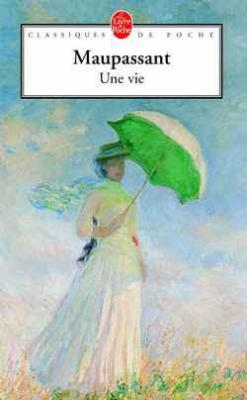 Henry-René-Albert-Guy de Maupassant :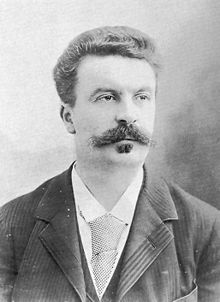  Est un écrivain et journaliste littéraire français né le 5 août 1850 au château de Miromesnil à Tourville-sur-Arques (Seine-Inférieure) et mort le 6 juillet 1893 à Paris.Lié à Gustave Flaubert et à Émile Zola, Maupassant a marqué la littérature française par ses six romans, dont Une vie en 1883, Bel-Ami en 1885, Pierre et Jean en 1887-1888, et surtout par ses nouvelles (parfois intitulées contes) comme Boule de suif en 1880, les Contes de la bécasse (1883) ou Le Horla (1887). Ces œuvres retiennent l’attention par leur force réaliste, la présence importante du fantastique et par le pessimisme qui s’en dégage le plus souvent, mais aussi par la maîtrise stylistique. La carrière littéraire de Maupassant se limite à une décennie — de 1880 à 1890 — avant qu’il ne sombre peu à peu dans la folie et ne meure peu avant 43 ans. Reconnu de son vivant, il conserve un renom de premier plan, renouvelé encore par les nombreuses adaptations filmées de ses œuvres. ThèmesAdultère, argent, crime, éducation des filles, mariage, religion, enfants, famille, femme, méchanceté humaine, amour, mort.RésuméJeanne, fille de Simon-Jacques et d'Adélaïde, est une aristocrate qui, à ses dix-sept ans, quitte le couvent. Elle s'en va donc de chez elle ; ses parents lui lèguent un château pour y vivre. Elle rencontre Julien de Lamare quelques jours après sa sortie du couvent. Ils se marient et partent en voyage de noces en Corse. Très vite, à leur retour, Julien trompe Jeanne avec sa domestique, qui tombe enceinte, puis avec une voisine qui se disait amie de Jeanne.Elle accouche prématurément de son premier enfant, Paul, qui connaît des problèmes de santé. Sa deuxième enfant (une petite fille) est mort-née, le jour même où M. de Fourville tue Julien, après avoir découvert qu'il était l'amant de sa femme. Paul part suivre des études au collège du Havre. Jeanne se retrouve ainsi seule après la mort du baron, de la baronne et de sa tante. Alors qu'elle est rongée par la tristesse et qu'elle tombe dans une dépression que la solitude n'adoucit pas, Jeanne retrouve par hasard Rosalie, son ancienne domestique. À cause des dépenses abusives de son fils qui ne cesse de s'endetter, Jeanne se trouve en difficultés financières. Elle vend alors le château, qui pourtant lui tient énormément à cœur, et emménage ailleurs avec Rosalie. Sans nouvelles de Paul, Jeanne sombre dans une tristesse qui la vieillit très rapidement. Un beau jour, Paul, se trouvant une fois de plus dans une situation financière délicate, va demander à Jeanne, sa mère, de s'occuper de son propre enfant, qu'il a eu avec une débauchée morte lors de l'accouchement. Grâce à l'arrivée de ce nourrisson et la promesse que son fils lui fait de la rejoindre très bientôt, Jeanne retrouve le goût de la vie.Personnages principauxJeanne Le Perthuis des VaudsPersonnage principal, Jeanne est une jeune fille, blonde aux yeux bleus. Ayant reçu une éducation destinée à éveiller en elle l'amour de la nature, elle ne connaît rien des réalités et se prend souvent à rêver de l'homme idéal. Elle est persuadée de la beauté et de l'innocence du mariage. Si elle croit trouver ces qualités chez Julien, elle ne recevra pour amour que la bestialité sexuelle de son mari, et son hypocrisie. Elle consacre sa vie à son fils qui part à l'âge de 15 ans. Elle reste en relation avec lui mais il lui manque énormément ; elle souffre beaucoup de son absence. Elle incarne tout d'abord la jeune fille ignorante. Cette ignorance est la cause de nombreuses déceptions. Jeanne ne s'endurcit pas mais s'affaiblit peu à peu au contact du monde : elle cède sans aucun effort de volonté face au temps, à la mort, à l'absence d'amour, à la solitude ou à l'égoïsme de son enfant.Le personnage de Jeanne est inspiré de Laure de Maupassant, d'Emma Bovary et de Mme Aubain (Un cœur simple).Les parents de JeanneLe baron Simon-Jacques Le Perthuis des Vauds : le père, qui est fidèle à Rousseau et anticlérical, généreux mais faible : « Sa grande force et sa grande faiblesse, c’était la bonté, une bonté qui n’avait pas assez de bras pour caresser, pour donner, pour étreindre, une bonté de créateur, éparse, sans résistance, comme l’engourdissement d’un nerf de la volonté, une lacune dans l’énergie, presque un vice. »Il est rousseauiste dans son amour pour la nature. Ce personnage est inspiré des grands-pères paternel et maternel de Maupassant.La baronne, Adélaïde : la mère, atteinte d'une hypertrophie cardiaque dont elle se plaint souvent. Elle garde en secret des souvenirs d'une aventure à laquelle elle se rattache. Elle se promène souvent dans l'allée du manoir familial, appelée pour cela "l'Allée de petite mère" par Jeanne.Julien de LamareMari de Jeanne. Tous deux se rencontrent peu de temps après l'arrivée de Jeanne aux Peupliers (nom donné à l'imposante bâtisse familiale du baron, qui deviendra la propriété du couple Jeanne/Julien). Ils se marient 3 mois après. Ils partent en voyage de noces pour l'île de Corse, mais à leur retour, Jeanne découvre que son mari est avare et égoïste. Peu de temps après, elle découvre qu'il a mis enceinte sa servante. Julien veut alors abandonner la servante, mais sa femme s'y oppose et lui trouve un mari. Jeanne tombe enceinte, elle s'éloigne vite de son mari pour s'adonner entièrement à son fils. Mais Julien se désintéresse totalement de celui-ci et se tourne vers une voisine avec laquelle il noue une liaison. Jeanne l'apprend mais ne réagit pas. Toutefois, quand le mari de la voisine est averti, par l'abbé, de sa liaison avec Julien, il devient fou ; il précipite alors le couple d'une falaise. Après la mort des amants, Jeanne, veuve, ne dit rien, malgré ce qu'elle sait. Elle donne naissance à une fille mort-née et ce, le jour de la mort de son mari.Paul de LamareFils légitime de Jeanne, surnommé "Poulet" par Jeanne, Lison — la tante — et le baron. Il vit aux Peuples, la maison familiale. Enfant chéri par sa mère, son grand-père et sa grand-tante, il ne jouit pas, malgré tout, d'une très bonne éducation. À 15 ans, il est envoyé au collège au Havre. Il fugue cinq ans plus tard sans laisser de nouvelles. Il voyage entre Londres et Paris à la recherche d'une affaire qui le rendra riche. Malheureusement, il s'endette et n'a plus comme solution que de demander de très grosses sommes à sa mère qui doit vendre ses propriétés pour aider son enfant qu'elle n'a pas vu depuis de nombreuses années. Paul rencontre une fille dans les bas-fonds de Paris qu'il épouse "in extremis" avant sa mort, pour sauver leur enfant tout juste née. Malgré tous ses défauts, Paul occupe constamment l'esprit de sa mère, qui voit sa maîtresse (une prostituée rencontrée à Paris) comme une rivale, mais recueillera cependant son enfant dans le dernier chapitre.RosalieServante pendant presque tout le roman. Elle était la sœur de lait de Jeanne, puis elle l'accompagne dans sa vie, malgré le désespoir que vit Jeanne tout le long de sa vie par sa faute. Elle quitte la famille après avoir été mise enceinte par Julien mais revient 24 ans plus tard pour aider sa sœur de lait en difficulté avec son fils. Le fils de Rosalie, Denis Lecoq, est un jeune fermier ; il décide de reprendre la ferme de sa mère et de se marier.Personnages secondairesLa tante Lise (Lison)Le chien MassacreLa veuve DentuLes FourvilleLes BrisevilleLe père LastiqueL'abbé TolbiacLes domestiquesLes paysansLudivineMariusL'abbé Picot